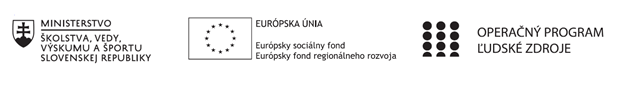 Správa o činnosti pedagogického klubu Príloha:Prezenčná listina zo stretnutia pedagogického klubuPríloha správy o činnosti pedagogického klubu              PREZENČNÁ LISTINAMiesto konania stretnutia:Základná škola, M.R. Štefánika 910/51, 07501 Trebišov, miestnosť č. 85Dátum konania stretnutia:15.05.2019Trvanie stretnutia: od13:30 hod.	do15:30 hod.	Zoznam účastníkov/členov pedagogického klubu:Klub učiteľov ČIG II. stupeň ZŠMeno prizvaných odborníkov/iných účastníkov, ktorí nie sú členmi pedagogického klubu  a podpis/y:Prioritná osVzdelávanieŠpecifický cieľ1.1.1 Zvýšiť inkluzívnosť a rovnaký prístup ku kvalitnému vzdelávaniu a zlepšiť výsledky a kompetencie detí a žiakovPrijímateľZákladná škola, M.R. Štefánika 910/51, 07501 TrebišovNázov projektuZvýšenie čitateľskej, matematickej a prírodovednej gramotnosti žiakov základnej školyKód projektu  ITMS2014+312011R032Názov pedagogického klubu Klub učiteľov ČIG II. stupeň ZŠDátum stretnutia  pedagogického klubu15.05.2019Miesto stretnutia  pedagogického klubuZŠ M. R. Štefánika, TrebišovMeno koordinátora pedagogického klubuMgr. Peter TrellaOdkaz na webové sídlo zverejnenej správywww.zsmrstv.edupage.orgManažérske zhrnutie:krátka anotácia- výber úloh a textov, - vzájomná spolupráca vyučujúcich pri príprave textov a úloh, - kvantitatívna a kvalitatívna analýza textov, - procesy porozumenia textov.kľúčové slová- text, úlohy, spolupráca, synergická príprava, výber, porozumenie textuManažérske zhrnutie:krátka anotácia- výber úloh a textov, - vzájomná spolupráca vyučujúcich pri príprave textov a úloh, - kvantitatívna a kvalitatívna analýza textov, - procesy porozumenia textov.kľúčové slová- text, úlohy, spolupráca, synergická príprava, výber, porozumenie textuHlavné body, témy stretnutia, zhrnutie priebehu stretnutia:analyzovať procesy porozumenia textov,tvorba úloh a výber textov, tvorba otázok na jednotlivé procesy porozumenia textu, jednotlivé úrovne porozumenia ukážok.Procesy porozumenia textu1. vyhľadávanie určitých informácií – čitateľ lokalizuje tú informáciu alebo myšlienku v texte, ktoráje dôležitá na porozumenie významu textu; informácia je v texte explicitne (priamo) uvedená;2. vyvodzovanie záverov – čitateľ vyvodzuje informácie a myšlienky alebo súvislosti medzi nimi, ktoré napriek tomu, že nie sú explicitne formulované, z textu priamo vyplývajú;3. interpretovanie a integrovanie myšlienok a informácií – čitateľ pri interpretácii nachádza medzi myšlienkami textu súvislosti, pričom využíva svoje predchádzajúce poznatky, vedomosti a skúsenosti; pri interpretácii dochádza okrem integrácie myšlienok a informácií z textu navzájom aj k integrácii a syntéze predchádzajúcich poznatkov a vedomostí čitateľa;4. hodnotenie obsahu, jazyka a textových prvkov – čitateľ kriticky hodnotí prečítaný text – jeho obsah a formu, čo zahŕňa aj pochopenie štruktúry textu, jazykových prostriedkov, literárnych útvarov, vrátane autorovho osobného pohľadu a štýlu; čitateľ pritom využíva svoje vedomosti, znalosti jazyka a jazykových konvencií, opiera sa o svoje predošlé skúsenosti s čítaním textov. Obsah textumôže byť hodnotený z hľadiska jeho celkovej hodnoty, hodnovernosti, alebo jeho významu prečitateľa.Príklady úloh na jednotlivé procesy porozumenia 1. Úlohy na vyhľadávanie informáciíDoplň do viet chýbajúce slová z textu  ....... Napíš ........Akú dĺžku má ......Ktoré slová opisujú ....Koľko ......2. Úlohy na vyvodzovanie záverovZisti......Môžu ......Svoju odpoveď vysvetli ......Prečo ......V ktorej časti ......Ktorá časť ......Urči ......3. Úlohy na integráciu a interpretáciuNačo slúži ......Podľa čoho mohli byť pomenované časti ......Koľko by stálo vstupné ......Zisti, či ......Vymysli .......Čo znamená ......4. Hodnotenie obsahu a formy textuPovedz, aký má účel ......Prečo ......Napíš, čo ťa najviac zaujalo ......Zdôvodni ......Čo nové a dôležité si sa dozvedel z textu?Členovia klubu spoločne navrhli:Vybrať vhodné umelecké texty rôznych literárnych žánrov. Vybrať nesúvislé texty z praktického života.Vytvárať úlohy zamerané na jednotlivé etapy porozumenia textu.Vyhľadávať a sprostredkovať informácie skryté v literárnom texte.Vyvodiť vhodné závery po prečítané textov. Vytvoriť úlohy zamerané na integráciu a interpretáciu. Hodnotiť obsah a formu textov. Hlavné body, témy stretnutia, zhrnutie priebehu stretnutia:analyzovať procesy porozumenia textov,tvorba úloh a výber textov, tvorba otázok na jednotlivé procesy porozumenia textu, jednotlivé úrovne porozumenia ukážok.Procesy porozumenia textu1. vyhľadávanie určitých informácií – čitateľ lokalizuje tú informáciu alebo myšlienku v texte, ktoráje dôležitá na porozumenie významu textu; informácia je v texte explicitne (priamo) uvedená;2. vyvodzovanie záverov – čitateľ vyvodzuje informácie a myšlienky alebo súvislosti medzi nimi, ktoré napriek tomu, že nie sú explicitne formulované, z textu priamo vyplývajú;3. interpretovanie a integrovanie myšlienok a informácií – čitateľ pri interpretácii nachádza medzi myšlienkami textu súvislosti, pričom využíva svoje predchádzajúce poznatky, vedomosti a skúsenosti; pri interpretácii dochádza okrem integrácie myšlienok a informácií z textu navzájom aj k integrácii a syntéze predchádzajúcich poznatkov a vedomostí čitateľa;4. hodnotenie obsahu, jazyka a textových prvkov – čitateľ kriticky hodnotí prečítaný text – jeho obsah a formu, čo zahŕňa aj pochopenie štruktúry textu, jazykových prostriedkov, literárnych útvarov, vrátane autorovho osobného pohľadu a štýlu; čitateľ pritom využíva svoje vedomosti, znalosti jazyka a jazykových konvencií, opiera sa o svoje predošlé skúsenosti s čítaním textov. Obsah textumôže byť hodnotený z hľadiska jeho celkovej hodnoty, hodnovernosti, alebo jeho významu prečitateľa.Príklady úloh na jednotlivé procesy porozumenia 1. Úlohy na vyhľadávanie informáciíDoplň do viet chýbajúce slová z textu  ....... Napíš ........Akú dĺžku má ......Ktoré slová opisujú ....Koľko ......2. Úlohy na vyvodzovanie záverovZisti......Môžu ......Svoju odpoveď vysvetli ......Prečo ......V ktorej časti ......Ktorá časť ......Urči ......3. Úlohy na integráciu a interpretáciuNačo slúži ......Podľa čoho mohli byť pomenované časti ......Koľko by stálo vstupné ......Zisti, či ......Vymysli .......Čo znamená ......4. Hodnotenie obsahu a formy textuPovedz, aký má účel ......Prečo ......Napíš, čo ťa najviac zaujalo ......Zdôvodni ......Čo nové a dôležité si sa dozvedel z textu?Členovia klubu spoločne navrhli:Vybrať vhodné umelecké texty rôznych literárnych žánrov. Vybrať nesúvislé texty z praktického života.Vytvárať úlohy zamerané na jednotlivé etapy porozumenia textu.Vyhľadávať a sprostredkovať informácie skryté v literárnom texte.Vyvodiť vhodné závery po prečítané textov. Vytvoriť úlohy zamerané na integráciu a interpretáciu. Hodnotiť obsah a formu textov. Závery a odporúčania:Členovia klubu sa rozhodli na jednotlivých hodinách Aktívneho čítania v 7. a 8. ročníku vytvárať pracovné listy a interaktívne cvičenia zamerané na konkrétne úrovne porozumenia textu. V textoch budú úlohy zamerané na vyhľadávanie informácií, vyvodzovanie záverov, integráciu a interpretáciu a subjektívne hodnotenie textov. 		Závery a odporúčania:Členovia klubu sa rozhodli na jednotlivých hodinách Aktívneho čítania v 7. a 8. ročníku vytvárať pracovné listy a interaktívne cvičenia zamerané na konkrétne úrovne porozumenia textu. V textoch budú úlohy zamerané na vyhľadávanie informácií, vyvodzovanie záverov, integráciu a interpretáciu a subjektívne hodnotenie textov. 		Vypracoval (meno, priezvisko)Mgr. Mária LörinčíkováDátum15.05.2019PodpisSchválil (meno, priezvisko)Mgr. Peter TrellaDátum15.05.2019PodpisPrioritná os:VzdelávanieŠpecifický cieľ:1.1.1 Zvýšiť inkluzívnosť a rovnaký prístup ku kvalitnému vzdelávaniu a zlepšiť výsledky a kompetencie detí a žiakovPrijímateľ:Základná škola, M.R. Štefánika 910/51, 07501 TrebišovNázov projektu:Zvýšenie čitateľskej, matematickej a prírodovednej gramotnosti žiakov základnej školyKód ITMS projektu:312011R032Názov pedagogického klubu:Klub učiteľov ČIG II. stupeň ZŠč.Meno a priezviskoPodpisInštitúcia1.Mgr. Zuzana KaľavskáZŠ, M.R. Štefánika 910/51, 07501 Trebišov2.Mgr.  Mária LörinčíkováZŠ, M.R. Štefánika 910/51, 07501 Trebišov3.Ing. Monika PačováZŠ, M.R. Štefánika 910/51, 07501 Trebišov4.Mgr. Andrea PetrikováZŠ, M.R. Štefánika 910/51, 07501 Trebišov5.Mgr. Jana TocikováZŠ, M.R. Štefánika 910/51, 07501 Trebišov6.PaedDr.  Petra TothováZŠ, M.R. Štefánika 910/51, 07501 Trebišov7.Mgr. Peter TrellaZŠ, M.R. Štefánika 910/51, 07501 Trebišov8.Mgr. Dana ValcerováZŠ, M.R. Štefánika 910/51, 07501 Trebišov9.PaedDr. Božena VaškováZŠ, M.R. Štefánika 910/51, 07501 Trebišovč.Meno a priezviskoPodpisInštitúcia